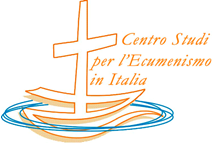 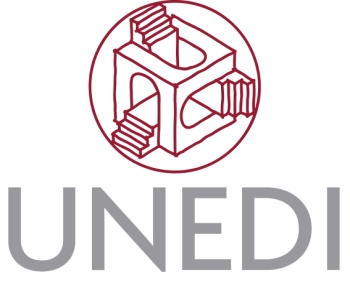 Ecumenismo QuotidianoLettera di collegamentoper l’Ecumenismo in ItaliaVI/5 (2019)In questo numeroCamminare insiemeApprofondimento e formazione in campo ecumenicoDal Sinodo della Chiesa Evangelica Luterana in Italia (Roma, 25-28 Aprile 2019)	Fede fa Futuro: il Sinodo CELI 2019 si chiude con un impegno per la sostenibilità e l’ecologiahttps://www.chiesaluterana.it/2019/04/29/fede-fa-futuro-il-sinodo-celi-2019-si-chiude-con-un-impegno-per-la-sostenibilita-e-lecologia/Notizie dall’Ufficio Nazionale per l’ecumenismo e il dialogo interreligioso	Popoli, idee e confini in movimento.	XXIV Incontro del Comitato di internazionae di collegamento cattolico ebraico-cristiano 	(Roma, 14-16 Maggio 2019) 	Aperto a Roma incontro su “Popoli, idee e confini in movimento”. Card. Koch, “risolvere grande sfida della \	migrazione con una più grande solidarietà in Europa”https://agensir.it/quotidiano/2019/5/14/ebrei-cattolici-aperto-a-roma-incontro-su-popoli-idee-e-confini-in-movimento-card-koch-risolvere-grande-sfida-della-migrazione-con-una-piu-grande-solidarieta-in-europa/	Incontro su “Popoli, idee e confini in movimento”. Mons. Spreafico (Cei), “rigurgito in 	Europa di gruppi 	di estrema destra si nutre di antisemitismo come pane della sua propagandahttps://agensir.it/quotidiano/2019/5/14/ebrei-cattolici-incontro-su-popoli-idee-e-confini-in-movimento-mons-spreafico-cei-rigurgito-in-europa-di-gruppi-di-estrema-destra-si-nutre-di-antisemitismo-come-pane/	Udienza da papa Francescohttp://w2.vatican.va/content/francesco/it/speeches/2019/may/documents/papa-francesco_20190515_jewish-committee.html	Comunicato finalehttps://www.vaticannews.va/it/vaticano/news/2019-05/comunicato-finale-ebrei-cattolici-liaison-committee-meeting.htmlLeggere per conoscereRassegna bibliografica ecumenica in Italia e in italianoN. De Mico – L. ŽaK, Lettere di Adriano VI su Martin Lutero e la riforma della Chiesa, Roma, Nova Millennium Romae, 2018, pp 335Alex Talarico01Talarico.pdfDoni preziosiInformazione ecumenica internazionaleContributo  ecumenico per  l’infanziaIn  un  seminario  promosso  da  Wcc  e  UnicefRiccardo Burigana02BuriganaDialoghi per la paceIniziative e programmi per il dialogo interreligiosoCon Maria, Vivere Insieme in PaceIncontro islamo-cristiano (Cori, 18 Maggio 2019)Francesca Peliti03PelitiQualche appuntamentoCalendario degli incontri ecumenici nazionali e regionaliLa mistica Cristiana e InduistaIn dialogo con le fedi viventiCamaldoli, 7-9 Giugno 2019http://www.camaldoli.it/images/stories/locandine/2019/In_Dialogo-2019_web.pdf«Dio ha scelto quelli che agli occhi del mondo sono poveri»  (Gc 2,5)Le Chiese di fronte alla ricchezza, alla povertà e ai beni della terra. Una ricerca ecumenica II56a Sessione di Formazione Ecumenica - SAEAssisi, 22-27 Luglio 2019https://www.saenotizie.it/Sessioni/2019/SAE2019BrochurePrint%20(6).pdfTestimoni Amy Turton (1859-1942)Silvia Nannipieri04NannipieriComitato di RedazioneDon Giuliano Savina, Riccardo Burigana (coordinatore), padre Ionut Coman, pastora Ilenia Goss, don Alfredo Gabrielli, Silvia Nannipieri e Alex Talarico